               	Speaker Payment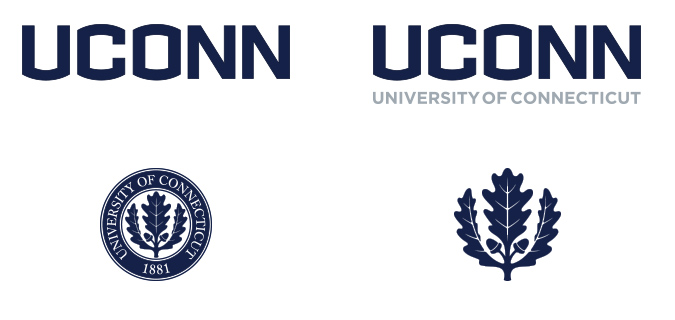 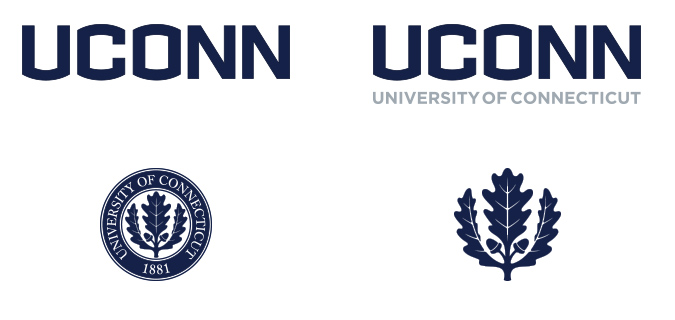                                	Cover SheetSPEAKER NAME:						TODAY’S DATE:SPEAKER EMAIL:						SPEAKER PHONE:EVENT NAME/REASON FOR PAYMENT:FUNDING SOURCE(S) [KFS #s]:DATE OF ARRIVAL:  					DATE OF DEPARTURE:PRE-ARRIVAL	VENDOR APPLICATION (at least 4 weeks in advance)If your speaker has never been to UConn before, they will need to be set up as a vendor at least four weeks before arrival. See Jessica for assistance. 	OVER $2,500: CREATE PURCHASE ORDER (at least 2 weeks in advance)If your speaker is being paid a total of over $2,000, including honorarium and reimbursement, please see Jessica at least two weeks in advance. POST-EVENTNote: Speakers cannot be paid honorariums OR reimbursements until AFTER the end of the event.FOR PAYMENTS TOTALING UNDER $2,500 USD:	HONORARIUM AMOUNT: 		$________________________Copy of honorarium agreement – letter/email/other confirmation showing amount	REIMBURSEMENT FOR TRAVEL: 	$________________________All original receipts which show proof of payment			 Airfare	 Mileage			 Per Diem	 Other ReceiptsWere any of the expenses paid directly by UConn? (hotel, airfare, etc.)			 No		 Yes 							    (please indicate which:)____________________________	PROOF OF EVENTCopy of poster/calendar item/email announcement/etc. showing event time, date, and name of the speakerFOR PAYMENTS TOTALING OVER $2,500 USD:	ALL DOCUMENTATION FROM ABOVE	INVOICE WITH PURCHASE ORDER #Purchase Order for payment greater than $2,000 must be requested at least two weeks before arrival. See Jessica Muirhead for assistance.